Blackbilly wine is produced using the famous vineyards of McLaren Vale known for wines of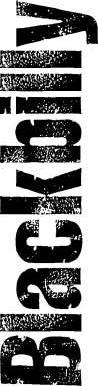 richness and diversity. Using modern and traditional winemaking techniques we craft wines of exceptional value and flavour for drinking and enjoyment.As a legacy of the once gone (almost!) fortified wine era, our region is blessed with plantings of vineyards that are now very old and in unique ‘terroirs’. Old bush vines, this wine from a singlevineyard (over 100 years old), with tiny crops and berries are harvested by hand then crafted in our winery with minimal intervention to preserve the characters.After open fermentation with a small influence of whole bunches, the wine is matured old largerformat French oak puncheons (500L) until final assemblage from selected barrels. Time in barrelswas around 20 months with a rest in tank to preserve freshness.This wine is our second release and showcases the region of McLaren Vale and its old vine legacy.With some care, decanting is recommended to allow the wine to breathe and display the interesting characters that a single site provides. Medium term cellaring will allow complexities appear and this will add to the interest of Grenache. Tasting Note—DIAM CORKColour:	Deep red magenta with a brick red, light purple hue.Nose:	Ripe and fleshy invoking memories of Turkish delight, pot pourri and underlying raspberry fruit notes. Signs of oak maturation by way of a light cedar oak note but shows remarkable freshness.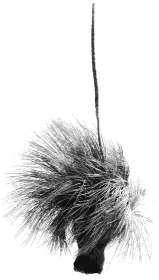 Palate:	A firm, tannic palate with some drying oak complexity. Quite fruity with integration and a long crisp finish and excellent length of flavour persistence. A hint of darkchocolate bitterness adds complexity.Potential:	This vintage has produced a wine worthy of medium term cellaring if you can due to the lower pH.Foods:	Cassoulet or deep fried zucchini flowers filled with ricotta.Technical:	Bottled May, 2017 with DIAM. Alcohol 14.0%, pH 3.47, TA 5.7Vintage:	2016 was a warm season with little rain. A high quality vintage with low yields.Winemaking	Nick HaselgroveOld Vine GrenacheMcLaren Vale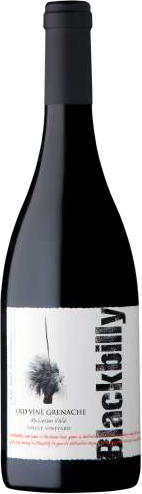 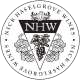 